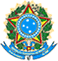 Ministério da Saúde
Gabinete do MinistroPORTARIA Nº 835, DE 25 DE ABRIL DE 2012Institui incentivos financeiros de investimento e de custeio para o Componente Atenção Especializada da Rede de Cuidadosà Pessoa com Deficiência no âmbito do Sistema Único de Saúde.O MINISTRO DE ESTADO DA SAÚDE, no uso da atribuição que lhe confere o inciso II do parágrafo único do artigo 87 da Constituição, eConsiderando a Lei nº 8.080, de 19 de setembro de 1990, que dispõe sobre as condições para promoção, proteção e recuperação da saúde, a organização e o funcionamento dos serviços correspondentes;Considerando a Lei nº 8.142, de 28 de dezembro de 1990, que dispõe sobre a participação da comunidade na gestão do SUS e sobre as transferências intergovernamentais de recursos financeiros naárea da saúde;Considerando o Decreto nº 6.949 de 25 de agosto de 2009 que Promulga a Convenção Internacional sobre os Direitos das Pessoas com Deficiência e seu Protocolo Facultativo;Considerando o Decreto nº 7.612 de novembro de 2011 que Institui o Plano Nacional dos Direitos da Pessoa com Deficiência (Plano Viver sem Limite);Considerando a Portaria nº 4.279 GM/MS, de 30 de dezembro de 2010, que estabelece diretrizes para a organização da Rede de Atenção à Saúde no âmbito do Sistema Único de Saúde (SUS);Considerando Portaria nº 793/GM/MS, de 24 de abril de 2012, que institui a Rede de Cuidados à Pessoa com Deficiência noâmbito do Sistema Único de Saúde;Considerando a Classificação Internacional de Funcionalidade, Incapacidade e Saúde (CIF) aprovada pela Quinquagésima Quarta Assembleia Mundial de Saúde para utilização internacional em 22 de Maio de 2001 (resolução WHA 54.21);Considerando o Relatório Mundial sobre a Deficiência, publicado pela Organização Mundial de Saúde em 2011, sob o Título Word Report on Disability;Considerando a baixa cobertura populacional, a insuficiente oferta de serviços com estrutura e funcionamento adequados para o atendimento à pessoa com deficiência, bem como à necessidade de expandir o acesso aos serviços de saúde à pessoa com deficiência;Considerando a necessidade de estimular a implantação de Rede de Cuidados à Pessoa com Deficiência no âmbito do Sistema Único de Saúde, a partir de critérios de equidade e da integralidade;Considerando a necessidade de assegurar, acompanhar e avaliar a rede de serviços de reabilitação integrada, articulada e efetiva nos diferentes pontos de atenção para atender às pessoas com deficiência;Considerando a necessidade de superar barreiras de acesso aos serviços de reabilitação, bem como de outros serviços da Rede de Atenção á Saúde;Considerando que os Serviços Especializados de Reabilitação configuram-se como pontos de atenção do componente Atenção Especializada em Reabilitação Auditiva, Física, Intelectual, Visual, Ostomia e em Múltiplas Deficiências, sendo estratégicos no processo de reabilitação para pessoas com deficiência temporária ou permanente; progressiva, regressiva, ou estável; intermitente ou contínua; eConsiderando a necessidade de estabelecer normas e critérios para a implantação, funcionamento e financiamento destes Serviços Especializados de Reabilitação para a implementação da Rede de Cuidados à Pessoa com Deficiência, necessários ao bom desempenho de suas funções, resolve:Art. 1º Institui incentivos financeiros de investimento e de custeio para o Componente Atenção Especializada da Rede de Cuidadosà Pessoa com Deficiência no âmbito do Sistema Único de Saúde (SUS).Art. 2º Fica instituído incentivo financeiro de investimento destinado à construção, reforma ou ampliação das sedes físicas dos pontos de atenção e do serviço de oficina ortopédica do Componente Atenção Especializada em Reabilitação, bem como para aquisição de equipamentos e outros materiais permanentes, da seguinte forma:I - construção de Centro Especializado em Reabilitação (CER):a) CER II -- R$ 2.500.000,00 (dois milhões e quinhentos mil reais) para CER com metragem mínima de 1000 m²;b) CER III - R$ 3.750.000,00 (três milhões setecentos e cinquenta mil reais) para CER com metragem mínima de 1500m²;c) CER IV - R$ 5.000.000,00 (cinco milhões de reais) para CER com metragem mínima de 2000 m²;II - construção de Oficina Ortopédica: R$ 250.000,00 (duzentos e cinquenta mil reais) para edificação mínima de 260 m²;III - reforma ou ampliação para qualificação de CER II, CERIII e CER IV - até R$ 1.000.000,00 (um milhão de reais);IV - aquisição de equipamentos e outros materiais permanentes:a) CER II - até R$ 1.000.000,00 (um milhão de reais);b) CER III - até R$ 1.500.000,00 (um milhão e quinhentos mil reais);c) CER IV - até R$ 2.000.000,00 (dois milhões de reais); ed) Oficina Ortopédica - até R$ 350.000,00 (trezentos e cinquenta mil reais).§ 1º Os Estados, o Distrito Federal e os Municípios proponentes deverão relacionar nos projetos os ambientes a serem construídos, ampliados e/ou reformados, obedecida a estrutura mínima e a caracterização visual do CER e da Oficina Ortopédica, conforme requisitos obrigatórios definidos pelo Ministério da Saúde nos instrutivos a serem disponibilizadas no sítio eletrônico http://www.saude.gov.br/sas.§ 2º Os equipamentos e materiais permanentes a serem adquiridos devem estar em consonância com as listas prévias disponibilizadas no sítio eletrônico do Fundo Nacional de Saúde (FNS), http://www.fns.saude.gov.br.§ 3º As instalações físicas dos estabelecimentos de saúde deverão estar em conformidade com as Normas para Acessibilidade de Pessoas Portadoras de Deficiências a Edificações, Espaço, Mobiliário e Equipamentos Urbanos (NBR 9050:2004).Art. 3º Para fazer jus ao incentivo financeiro de investimento definido no art. 2º, o Estado, Distrito Federal ou Município deverá apresentar:I - projeto de construção, reforma e/ou ampliação, contendo memorial descritivo e cronograma físico-financeiro da obra; eII - listagem com os equipamentos pretendidos, observado o disposto no § 2º do art. 2º.Parágrafo único. O projeto e a listagem previstos no "caput" serão dirigidos à Área Técnica de Saúde da Pessoa com Deficiência do Departamento de Ações Programáticas e Estratégicas da Secretaria de Atenção à Saúde do Ministério da Saúde (Área Técnica de Saúde da Pessoa com Deficiência/DAPES/SAS/MS).Art. 4º O incentivo financeiro de investimento definido no art. 2º será repassado pelo Fundo Nacional de Saúde em três parcelas, conforme delineado a seguir:I - primeira parcela, equivalente a 10% (dez por cento) do valor total aprovado, será repassada após a publicação da portaria específica de habilitação do projeto apresentado;II - segunda parcela, equivalente a 80% (oitenta por cento) do valor total aprovado, será repassada após autorização da SAS/MS, mediante apresentação dos seguintes documentos:a) ordem de início do serviço, assinada pelo gestor de saúde local e por profissional habilitado pelo Conselho Regional de Engenharia, Arquitetura e Agronomia (CREA);b) documento comprobatório da propriedade ou posse do terreno;c) projeto básico de arquitetura aprovado pela Vigilância Sanitária, contendo memorial descritivo e cronograma físico-financeiro da obra; eIII - terceira parcela, equivalente a 10% (dez por cento) do valor total aprovado, será repassada após nova autorização da SAS/MS, mediante apresentação de documento comprobatório da conclusão da edificação da unidade, assinado por profissional habilitado pelo CREA e pelo gestor de saúde responsável.Art. 5º Em caso de não-aplicação dos recursos ou não-realização da construção, reforma e/ou ampliação no período de 1 (um) ano após a transferência da segunda parcela, o Município/Distrito Federal deverá restituir ao Fundo Nacional de Saúde os recursos que lhe foram repassados, acrescidos de atualização monetária prevista em lei, cuja determinação decorrerá das fiscalizações promovidas pelos órgãos de controle interno, compreendendo os componentes do Sistema Nacional de Auditoria do SUS (SNA) em cada nível de gestão e a Controladoria Geral da União (CGU).Parágrafo único. Caso o custo da construção, reforma e ou ampliação do CER ou da Oficina Ortopédica seja superior ao incentivo repassado pelo Ministério da Saúde, a diferença no valor deverá ser custeada por conta do ente interessado.Art. 6º Além do incentivo financeiro de investimento instituído no art. 2º, o Ministério da Saúde poderá destinar aos CER em funcionamento efetivo veículos adaptados para o transporte sanitário, mediante doação, conforme projeto apresentado e aprovado pela Área Técnica de Saúde da Pessoa com Deficiência/DAPES/SAS/MS.Parágrafo único. Serão usuários dos serviços de transporte mencionados no caput pessoas com deficiência que não apresentem condições de mobilidade e acessibilidade autônoma aos meios de transporte convencional ou que manifestem grandes restrições ao acesso e uso de equipamentos urbanos.Art. 7º Fica instituído incentivo financeiro de custeio nos seguintes valores:I - CER II - R$ 140.000,00 (cento e quarenta mil reais) por mês;II - CER III - R$ 200.000,00 (duzentos mil reais) por mês;III - CER IV - R$ 345.000,00 (trezentos e quarenta e cinco mil reais) por mês;IV - Oficina Ortopédica fixa - R$ 54.000,00 (Cinquenta e quatro mil reais) por mês;V - Oficina Ortopédica itinerante fluvial ou terrestre - R$ 18.000,00 (dezoito mil reais) por mês; eVI - CEO - adicional de 20% (vinte por cento) calculado sobre o valor de custeio atual do serviço.§ 1º Os recursos referentes ao incentivo financeiro de custeio definidos no caput serão incorporados na forma de incentivo aos tetos financeiros dos Estados, Distrito Federal e Municípios.§ 2º Para os estabelecimentos de saúde habilitados em apenas um serviço de reabilitação, ficam mantidas as normas atuais de repasse de recursos por produção.Art. 8º O repasse do incentivo financeiro de custeio definido no art. 7º será condicionado ao cumprimento dos seguintes requisitos:I - para o CER:a) prontuário único para cada paciente, contendo as informações completas do quadro clínico e sua evolução;b) condução da atenção aos usuários conforme diretrizes estabelecidas por instrutivos a serem disponibilizadas no sítio eletrônico http://www.saude.gov.br/sas;c) estrutura física e funcional e de equipe multiprofissional devidamente qualificada capacitada para a prestação de assistência especializada para pessoas com deficiência, constituindo-se como referência em habilitação/reabilitação, conforme requisitos disponíveis no sítio eletrônico http://www.saude.gov.br/sas; ed) equipe mínima composta por:1) médico;2) fisioterapeuta;3) fonoaudiólogo;4) terapeuta ocupacional;5) assistente social; e6) enfermeiro;II - para o CEO:a) contar com no mínimo 40 horas semanais de cadeira odontológica para atendimento exclusivo a pessoas com deficiência;b) atuar como apoio técnico matricial para as equipes de saúde bucal da atenção básica de sua área de abrangência;c) assinatura de Termo de Compromisso, onde serão pactuadas metas mínimas de atendimento a pessoas com deficiência, de acordo com o tipo de CEO, monitoradas posteriormente pelo Ministério da Saúde, por meio de indicadores específicos; eIII - para Oficina Ortopédica: equipe mínima composta por Coordenador da Oficina, fisioterapeuta ou terapeuta ocupacional e profissional de nível técnico em órtese e prótese.§ 1º O CER contará ainda com equipe de apoio administrativo e Gerente de Unidade.§ 2º No CER que tiver serviço de reabilitação visual, será obrigatória a contratação de pedagogo e técnico em orientação e mobilidade.§ 3º O profissional técnico de enfermagem poderá ser contratado para compor a equipe desde que já conste enfermeiro no quadro.§ 4º O quantitativo referente a cada uma das categorias profissionais deverá seguir as normas específicas estabelecidas que serão disponibilizadas no sítio eletrônico http://www.saude.gov.br/sas.Art. 9º Os recursos orçamentários relativos às ações previstas nesta Portaria correrão por conta do orçamento do Ministério da Saúde, devendo onerar os seguintes programas de trabalho:I - Implementação de Políticas de Atenção à Saúde da Pessoa com Deficiência - 10.301.2015.6181.0001;II - Atenção à Saúde da População para Procedimentos de Média e Alta Complexidade - 10.302.2015.8585.0001;III - Estruturação de Unidades de Atenção Especializada em Saúde - 10.302.2015.8535.0001; eIV - Ampliação da Resolutividade da Saúde Bucal na Atenção Básica e Especializada Nacional - 10.301.2015.8730.0001.Art. 10. Além dos recursos de custeio a que se refere o art. 7º, será mantido o repasse de recursos aos tetos financeiros dos Estados, Distrito Federal e Municípios para o custeio das órteses, próteses e meios auxiliares de locomoção (OPM).Art. 11. O Ministério da Saúde constituirá grupo de trabalho com o objetivo de realizar estudos de revisão do financiamento dos serviços de saúde auditiva, das órteses, próteses e meios auxiliares de locomoção (OPM) e propor formas de financiamento dos serviços atuais que compõem as Redes Estaduais, Distrital e Municipais, garantida a participação dos Conselhos Nacionais de Secretários de Saúde (CONASS) e de Secretarias Municipais de Saúde (CONASEMS).Parágrafo único. O Grupo de Trabalho instituído nos termos do caput disporá do prazo de 90 (noventa) dias, a contar de sua instituição, para a finalização de seus trabalhos, permitida a prorrogação.Art. 12. Esta Portaria entra em vigor na data de sua publicação.ALEXANDRE ROCHA SANTOS PADILHASaúde Legis - Sistema de Legislação da Saúde